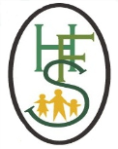       The Holy Family School Homework Expectations     As a family we live, love, learn and celebrate with Jesus Year 5 Daily Reading – 20 mins( parents to write in /sign  online reading record )Weekly Spellings Purple Mash- Activity set by class teacher every Monday to be completed by the following Monday Share the Wednesday Word Gospel reading with your childComplete the age appropriate activitiesUse the discussion questions to talk about the Gospel reading 